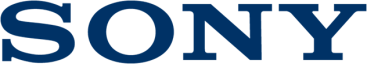 Press ReleaseA Sony expande gama de lentes E-mount com duas novas lentes APS-C A nova lente de zoom standard E 16-55mm F2.8 G e a nova lente de zoom superteleobjetiva E 70-350mm F4.5-6.3 G OSS aumentam as opções criativas dos utilizadores de câmaras Sony APS-CA Sony anunciou hoje o lançamento de duas novas lentes de zoom APS-C da série G LensTM para a sua gama E-mount, incluindo a lente de zoom standard E 16-55mm F2.8 G e a lente de zoom superteleobjetiva E 70-350mm F4.5-6.3 G OSS. Com este anúncio, o versátil sistema E-mount da Sony inclui agora um total de 54 lentes. Com as duas câmaras APS-C sem espelho (Alpha 6600) e (Alpha 6100) recém-lançadas, a gama APS-C da Sony foi ainda mais reforçada, permitindo aos criadores captarem o momento pretendido com as tecnologias avançadas da Sony, em estruturas de câmaras compactas e leves. A solução "One Mount" da Sony para as câmaras APS-C e Full-frame proporciona aos criadores uma extrema versatilidade para todas as suas necessidades em termos de fotografias e vídeos."Estamos extremamente empenhados no desenvolvimento da nossa gama E-mount, tanto para as câmaras Full-frame como para as câmaras APS-C," afirma Yann Salmon Legagneur, Diretor de Marketing de Produtos de Imagem Digital na Sony Europe. "Continuaremos a impulsionar a inovação em todos os aspetos da captação de imagens, permitindo a todos os criadores captar e criar como nunca fizeram antes."  Lente de zoom standard E 16-55mm F2.8 G APS-C de extrema nitidez (modelo SEL1655G)O zoom standard APS-C de 16-55 mm (equivalente a 24-82,5 mm de distância focal no formato de 35 mm), com uma abertura constante de F2.8, oferece uma excelente qualidade de imagem G Lens e um desempenho geral excecional. Esta lente é ideal para profissionais, ou mesmo entusiastas, que pretendam captar paisagens, retratos e fotografias instantâneas do dia a dia.Principais característicasElevada resolução de canto a canto em todo o alcance de zoom, mesmo a F2.8 Dois elementos AA (asféricos avançados) e dois elementos asféricos eliminam as aberrações para uma excecional resolução G Lens de canto a canto, enquanto três elementos de vidro ED (dispersão extrabaixa) reduzem a aberração cromática e a desfocagem da cor ao mínimoQualidade de imagem elevada e nítida através da eliminação de reflexos e de efeitos fantasma através do revestimento Nano ARO mecanismo de abertura circular de 9 lâminas e a aberração esférica controlada com precisão asseguram um fantástico bokehÓtica de F2.8 brilhante e constante, numa lente compacta e leve com apenas 494 gramas Motor linear XD (extremo dinâmico) - conforme integrado nas lentes da série G Master™ - utilizado para um seguimento e AF rápidos, precisos e silenciososControlo e fiabilidade profissionaisBotão de bloqueio da focagem personalizável para uma operação instantâneaMF de resposta linear para um controlo otimizado e responsivo da focagem manualDesign resistente ao pó e à humidade para suportar condições exteriores difíceisElemento dianteiro com revestimento de flúor para resistir à sujidade e às dedadasLente de zoom superteleobjetiva E 70-350mm F4.5-6.3 G OSS APS-C compacta e leve (modelo SEL70350G)A nova lente de zoom superteleobjetiva E 70-350mm F4.5-6.3 G OSS, com um design ótico e mecânico otimizado, proporciona uma excelente qualidade de imagem G Lens em toda a área da imagem, até à distância focal máxima de 350 mm (equivalente a 105-525 mm no formato de 35 mm). O elevado desempenho ótico é complementado pela conveniência e mobilidade de um design compacto e leve, mesmo com zoom 5x. Também inclui estabilização de imagem ótica integrada, que acrescenta ainda mais estabilidade e conveniência a este versátil zoom de superteleobjetiva, sendo ideal para fotógrafos de paisagens e vida selvagem.Principais característicasExcelente qualidade de imagem G Lens de canto a canto até 350 mmUma lente asférica elimina a aberração ótica e proporciona uma fantástica resolução de canto a cantoTrês elementos de vidro ED, eficazmente dispostos, eliminam a aberração cromática e controlam a desfocagem da cor mesmo nos cantosA abertura circular contribui para um bokeh suave e fantásticoO design compacto e leve, com um peso de apenas 625 gramas, torna este zoom de superteleobjetiva 5x incrivelmente móvelTecnologia avançada do motor linear XD da Sony numa lente de formato APS-C, para um seguimento e AF rápidos e precisosControlo e fiabilidade excelentesA estabilização de imagem Optical SteadyShot™ integrada facilita a captação de imagens com uma desfocagem consideravelmente reduzida, sobretudo em distâncias focais de superteleobjetivaUm botão de bloqueio da focagem personalizável e convenientemente localizado pode ser atribuído a uma série de funções através da estrutura da câmaraUm interruptor do modo de focagem AF/MF na lente permite alternar rápida e facilmente entre a focagem automática e manual, de modo a responder a necessidades de captação variáveisAtive o interruptor de bloqueio do zoom para impedir que a lente se estenda devido ao seu próprio peso durante o transporteDesign resistente ao pó e à humidade  Preços e disponibilidadeA nova lente SEL1655G estará disponível na Europa em setembro de 2019, com um preço aproximado de 1300 €.A nova lente SEL70350G estará disponível na Europa em outubro de 2019, com um preço aproximado de 900 €.Para mais informações sobre a lente SEL1655G, visite: https://www.sony.pt/electronics/camara-lentes/sel1655gPara mais informações sobre a lente SEL70350G, visite: https://www.sony.pt/electronics/camara-lentes/sel70350gPode assistir a um vídeo sobre a nova lente SEL1655G em: https://youtu.be/F3JsQ_GAaTkPode assistir a um vídeo sobre a nova lente SEL70350G em: https://youtu.be/7PxlDcSAu68Uma seleção de histórias e vídeos exclusivos, novos conteúdos emocionantes captados com as novas câmaras e outros produtos Sony α podem ser visualizados em: https://www.sony.co.uk/alphauniverse. A plataforma europeia de fotografias da Sony encontra-se disponível em 22 línguas e publica notícias sobre produtos, concursos e uma lista atualizada de eventos da Sony realizados em cada país.Sobre a Sony CorporationA Sony Corporation é uma empresa de entretenimento criativo com uma base sólida de tecnologia. Desde jogos, serviços de rede, de música, filmes, eletrónica, semicondutores até serviços financeiros, a Sony visa encher o mundo de emoções através do poder da criatividade e da tecnologia. Para mais informações, visite: http://www.sony.net/